Einladung zu unseremFaschings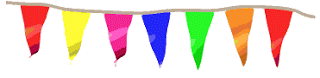 KaffeekränzelAm 25. Februar14:11 UhrPfarrheim St. MargarethaThaleischweiler-Fröschen